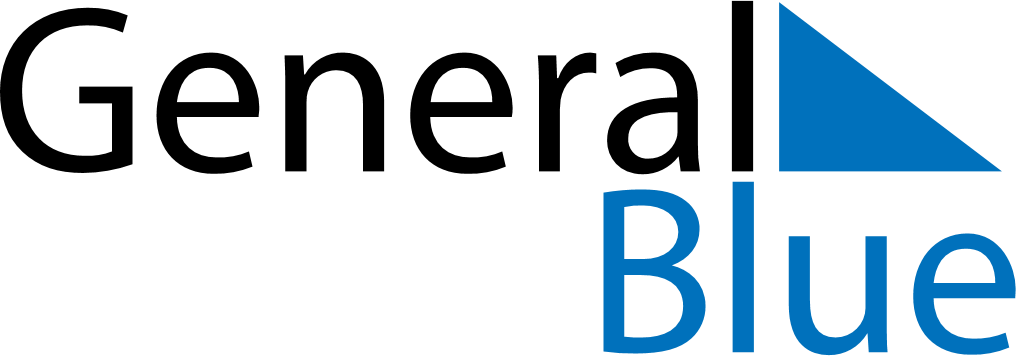 2022 – Q4Haiti  2022 – Q4Haiti  2022 – Q4Haiti  2022 – Q4Haiti  2022 – Q4Haiti  OctoberOctoberOctoberOctoberOctoberOctoberOctoberMONTUEWEDTHUFRISATSUN12345678910111213141516171819202122232425262728293031NovemberNovemberNovemberNovemberNovemberNovemberNovemberMONTUEWEDTHUFRISATSUN123456789101112131415161718192021222324252627282930DecemberDecemberDecemberDecemberDecemberDecemberDecemberMONTUEWEDTHUFRISATSUN12345678910111213141516171819202122232425262728293031Oct 17: Anniversary of the death of DessalinesNov 1: All Saints’ DayNov 2: All Souls’ DayNov 18: Battle of Vertières DayDec 5: Discovery DayDec 25: Christmas Day